Результативность реализации дополнительной общеразвивающей программы художественной направленности «Театр «Фантазия» 2022-2023г.г.№, п/пИнформация о достиженияхУровень, результатПодтверждающие документыПодтверждающие документы1Достижения обучающимися образовательных результатовПоказатели н.г.(%)к.г.(%)1Достижения обучающимися образовательных результатовЛичностные результаты: - потребность и начальные умения выражать себя в театральной  и практической деятельности; - адаптация обучающегося к условиям детско-взрослой общности, умение взаимодействовать со взрослыми и сверстниками, работать в коллективе; - получение удовольствия, радости от определенного вида деятельности; - умение выражать свое отношение к результатам деятельности. Метапредметные результаты: - готовность к сотрудничеству со взрослым и сверстником; - развитие в процессе занятий художественного вкуса, мышления, речи, пространственной ориентировки и внимания; - формирование/развитие умения работать по образцу, по простой инструкции; - умение самостоятельно переходить от одного действия к другому  в соответствии с алгоритмом деятельности; - умение соблюдать правила поведения на занятиях; - обогащение пассивного словаря. Предметные результаты:- у обучающихся сформируются: - способность обучающегося пользоваться материалами  и инструментами для изготовления театральной афиши (плаката), использовать нетрадиционные техники рисования (рисование ладошками);  - способность обучающегося со взрослым выполнять движения под музыку. Обучающиеся будут знать: -  правила техники безопасности при работе; -  правила поведения на сцене; - азы театрального этикета. Обучающиеся будут уметь: - уверенно вести себя на сцене во время спектакля; - выразить образ в разном эмоциональном состоянии (веселье, грусть и т. п.)8,3%25%25%16,6%16,6%25%41%41%25%25%41%41%50%41%25%41%25%25%33,2%75%33,2%33,2%66%74%83%50%66%83%83%100%91%66%91%50%1Достижения обучающихся в конкурсах, мероприятиях2022г.-Городской конкурс «Встречи в землянке», посвященный 77-ой годовщине в ВОВ 1941-1945г.г., декламация «Память сердца»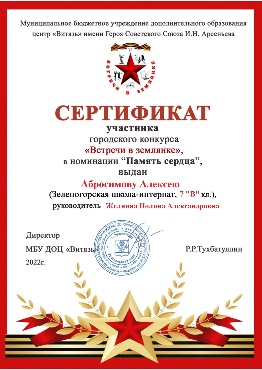 1Достижения обучающихся в конкурсах, мероприятиях2022г.- Муниципальный этап XI Краевого творческого фестиваля «Таланты без границ», номинация «Инструментальное исполнительство»: «Ложкари»Диплом за 1 местоДиплом за 1 место1Достижения обучающихся в конкурсах, мероприятиях2022г.- V зональный фестиваль «Фольклорный калейдоскоп», оркестр «Веселые ребята»Диплом за 1 местоДиплом за 1 место1Достижения обучающихся в конкурсах, мероприятиях2022г.- Региональный фестиваль творчества для людей с инвалидностью «Многообразие души», номинация «Литературная»Специальный призСпециальный приз1Достижения обучающихся в конкурсах, мероприятиях2022г.- Всероссийская акция «Моя любимая сказка», А. Усачев «Свинка-копилка»Диплом участникаДиплом участника1Достижения обучающихся в конкурсах, мероприятиях2022г.- VI Всероссийский героико-патриотический фестиваль детского и юношеского творчества «Звезда спасения», номинация «Литературная»Диплом участникаДиплом участника1Достижения обучающихся в конкурсах, мероприятиях2023г.- Инклюзивный многожанровый конкурс искусств «Особые таланты – 2023», номинация «Театральное творчество»Итоги не подведены, прошли техническую экспертизуИтоги не подведены, прошли техническую экспертизу1Достижения обучающихся в конкурсах, мероприятиях2023г.- Благодарность за участие в конкурсе чтецов «С.Михалкову-110!»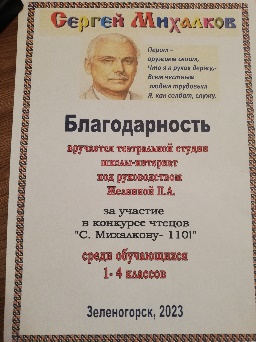 1Достижения обучающихся в конкурсах, мероприятиях2023г.-Городской конкурс «Встречи в землянке», посвященный 78-ой годовщине в ВОВ 1941-1945г.г., номинации: декламация «Память сердца», МелодекламацияИтоги не подведеныhttps://cloud.mail.ru/public/5WaB/eZdYWq2XJ Итоги не подведеныhttps://cloud.mail.ru/public/5WaB/eZdYWq2XJ 2Обобщение, распространение собственного педагогического опыта и мастерства на методических мероприятиях2022г.- Всероссийский конкурс «Учебный год с Марусей-2022»2023г.-Выступление на школьном методическом объединении «Роль театрального искусства в развитии ребенка с ОВЗ»Диплом победителяhttps://zelschool24.ru/pages/edit/43 Диплом победителяhttps://zelschool24.ru/pages/edit/43 3Реализация программы посредством партнерской сети-3Информация о реализации программы в средствах массовой информацииРеализуется проект «Театр детям» (выступление в городских детских садах)Ссылка https://vk.com/wall-212981204_190Ссылка https://vk.com/wall-212981204_190